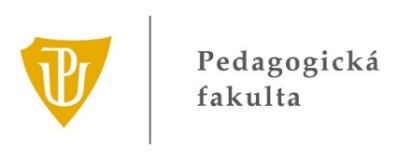 Univerzita Palackého v OlomouciPedagogická fakulta, Katedra společenských věd ve spolupráci s Katedrou psychologie a patopsychologie PŘÍPRAVNÝ KURZ NA PŘIJÍMACÍ ZKOUŠKY SE ZAMĚŘENÍM NA PSYCHOLOGII A SPOLEČENSKÉ VĚDYVážení zájemci o studium,nabízíme vám přípravný kurz k přijímacím zkouškám na Pedagogickou fakultu Univerzity Palackého v Olomouci, zaměřený na psychologii a společenské vědy. Probraná témata jsou součástí Testu studijních předpokladů (TSP). Kurz se skládá z prezenční části.Obsah prezenční část kurzu:Katedra společenských věd: 9:00 - 12:00- vybraná témata z filozofie- vybraná témata z historie- vybraná témata z politologieKatedra psychologie a patopsychologie: 13:00 - 13:45- představení pojetí psychologické části testů- návrh možných způsobů práce s testovými otázkamiCena kurzu: 700,- KčAktuální termíny kurzů:26. dubna 2018 Přihlášky do: 10. 4. 2018Platby do: 20. 4. 2018 Adresa konání kurzu:Pedagogická fakulta Univerzity Palackého v Olomouci, Žižkovo nám. 5, OlomoucCentrum celoživotního vzdělávání, učebna P5Koordinátorka kurzu:PhDr. Jana Vítková, tel.: 585 635 146, e-mail: jana.vitkova@upol.cz Elektronické přihlášky jsou na www.ccv.upol.cz. Kurz je kapacitně omezen!